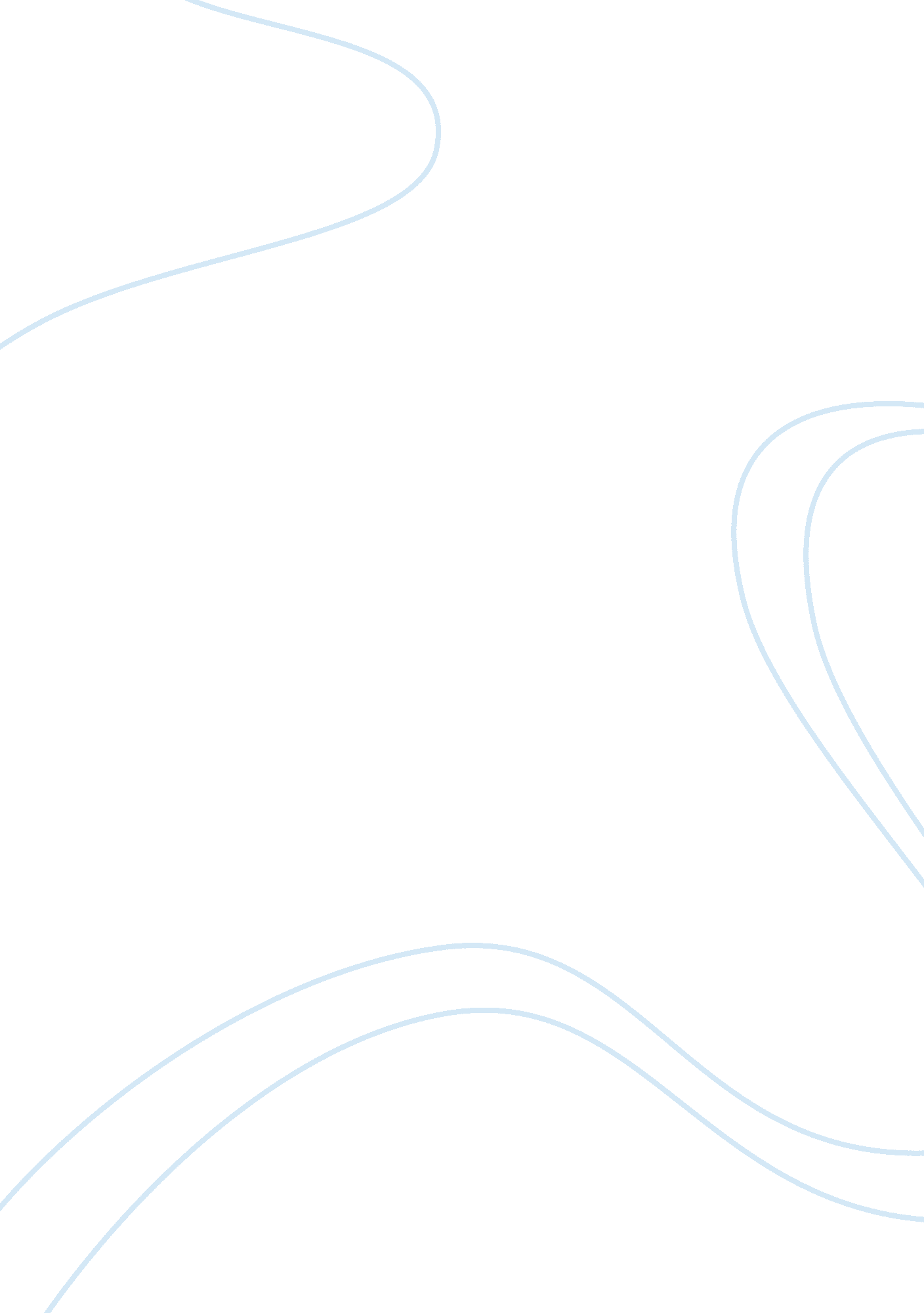 Are you afraid of availing home loans for your dream home?Life, Home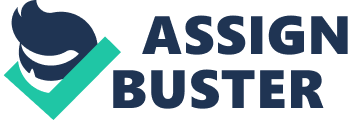 Most of us have brilliant ideas to build their homes to live peacefully without any disturbances, that are often faced with rented homes, but you may not have sophisticated facilities for that. Everyone should accept this and major factor will affect people while thinking of building a new home or renovating your old homes is financial support. Without a proper guidance no one can achieve their dream home for sure so most of the banks are giving hands to you for the support to build your home through loans. It seems good when you need a support externally but no one is ready to provide it within simple tasks because they have plenty of restrictions based on their principles. But it is easy to get them with some tactics easily for that you need to understand the basic things which are needed to avail home loans in a lenient way. Thinks to know before availing home loans which are mandatory First of all you need a clear idea with your home plan and budget because without estimation you are not even fit for the loan. After that you have to approach a proper guidance from the experts those who are already availed home loans to gather merits and things to exclude. Today there are plenty of sources available in online to fulfill your needs and you must collect information from that sources to settle yourself with necessary documents for the perfect chance of getting loan at first sight. When you have decided with home loans for the future you must understand the flowing thinks like Affordable EMI Down payment Duration of your loan Interest options Charges and penalties Insurance details Tax benefits Because each bank will differ in its principle and have benefits when compared to others so first choose your portable bank sector for availing the home loans. Make sure you are okay with premiums to fit yourself Mostly people would struggle with the monthly premiums which is a major factor that will affect after the loan process. Once you availed the home loan the premium will start on that day onwards so you must be careful with premium amounts normally called it as EMI and make sure that you are fit to pay based on your income. The EMI is based on the duration of your loan so decide yourself with the settlement of your loan by comparing your ability in repaying it. If you are enough to manage a part of your home estimation then make it as down payment and reduce the duration of loan period to avoid interest. Because you have to pay almost 30% of your EMI for the interest of your loan so be sure that you are availing loan with moderate interest rate. Today most of the bank sectors providing loans for lowest interest rates due to the competition so approach perfect bank and analyze past lenders history to avoid excess interest rates. Avoid penalties with proper repayment for more benefits Building a home is not an easy task when compared to buying new home so choose best options from your side whether you are going to build it or buying it. Because home loan is common for both based on your quote so be familiar with your convenient and avail loan based on that. The documents needed by the banks will be listed in their parent portal of every bank so you no need to approach banks to collect details regarding necessary documents. In some cases few banks allowed you to apply your home loans through online portals to reduce the human work load so have an idea with bank process before approaching the loan based on that. If you missed to pay the EMI properly you may be charged penalties rapidly so keep regularity in the repayment process to avoid unwanted expenses and insure your home whether the bank insist you or not. But most of the banks instruct you to insure your properties before availing loan for safety reason so approach a perfect insure plan from the expert insurance agencies to safeguard your properties. Moreover you can avoid taxes based on your loan if your income is taxable and prepare yourself before approaching any banks in your locality with proper documents to avoid unwanted problems in both sides to have great experience. 